DSWD DROMIC Report #4 on theMw 6.6 Earthquake Incident in Cataingan, Masbateas of 21 August 2020, 6PM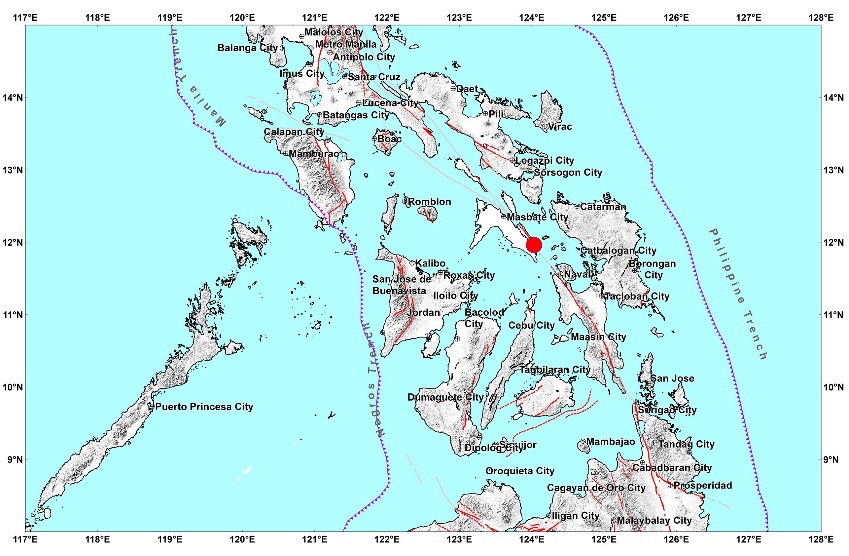 Situation OverviewOn 18 August 2020 at 8:03 AM, a 6.6 magnitude earthquake jolted the municipality of Cataingan, Masbate (11.96°N, 124.03°E - 007 km S 29° E) with a tectonic origin and a depth of focus of 21 km. The earthquake was also felt in the neighboring municipalities of Masbate.Source: DOST-PHIVOLCS Earthquake BulletinStatus of Affected Families / PersonsThere are 416 families or 1,957 persons affected by the earthquake incident in 27 Barangays in Masbate Province (see Table 1).Table 1. Number of Affected Families / PersonsNote: Ongoing assessment and validation are continuously being conducted.Source: DSWD-FO VStatus of Displaced Families / Persons Inside Evacuation CenterThere are 70 families or 310 persons taking temporary shelter in 6 evacuation centers (see Table 2).Table 2. Number of Displaced Families / Persons Inside Evacuation CentersNote: Ongoing assessment and validation are continuously being conducted.Source: DSWD-FO VDamaged HousesThere are 504 damaged houses; of which, 51 are totally damaged and 453 are partially damaged (see Table 3).Table 3. Number of Damaged HousesNote: Ongoing assessment and validation are continuously being conducted.Source: DSWD-FO VAssistance ProvidedA total of ₱519,978.36 worth of assistance was provided by DSWD to the affected families (see Table 4).Table 4. Cost of Assistance Provided to Affected Families / PersonsSource: DSWD-FO VStatus of Prepositioned Resources: Stockpile and Standby FundsThe DSWD Central Office (CO), Field Offices (FOs), and National Resource Operations Center (NROC) have stockpiles and standby funds amounting to ₱1,473,491,509.99 with breakdown as follows (see Table 2):Standby FundsA total of ₱663,107,684.85 standby funds in the CO and FOs. Of the said amount, ₱619,916,550.34 is the available Quick Response Fund (QRF) in the CO.StockpilesA total of 292,941 family food packs (FFPs) amounting to ₱144,009,440.44, other food items amounting to ₱219,165,266.40 and non-food items (FNIs) amounting to ₱447,209,118.30 are available. Table 2. Available Standby Funds and Stockpiles Note: The Inventory Summary is as of 20 August 2020, 12NN.Source: DRMB and NRLMBDSWD DISASTER RESPONSE INFORMATION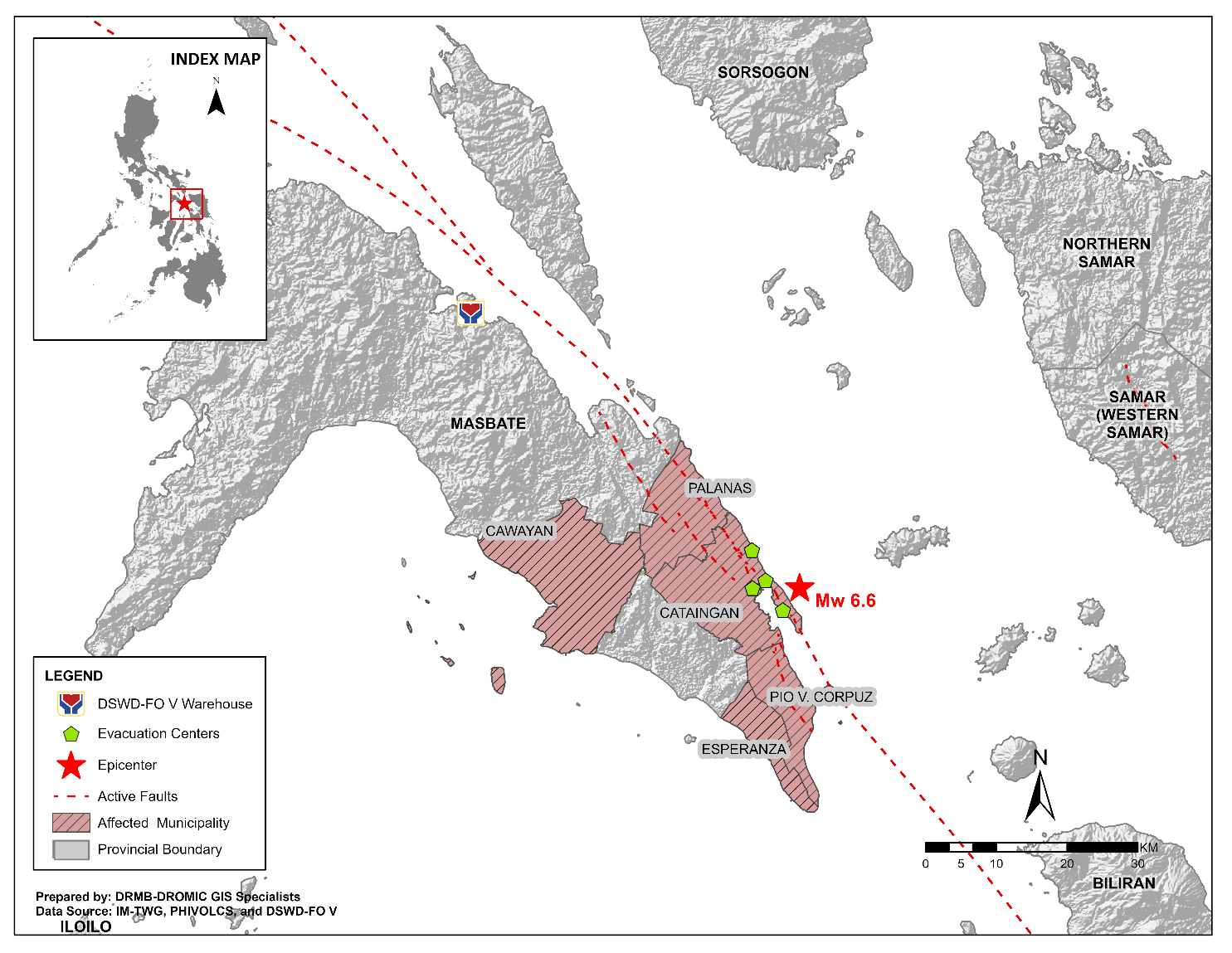 Situational ReportsDSWD-DRMBDSWD-FO V*****The Disaster Response Operations Monitoring and Information Center (DROMIC) of the DSWD-DRMB is closely coordinating with DSWD-FO V for any significant updates and actions taken relative to 6.6 earthquake incident in Cataingan, Masbate.Prepared by:MARIE JOYCE G. RAFANANLESLIE R. JAWILIReleasing OfficerPHOTO DOCUMENTATION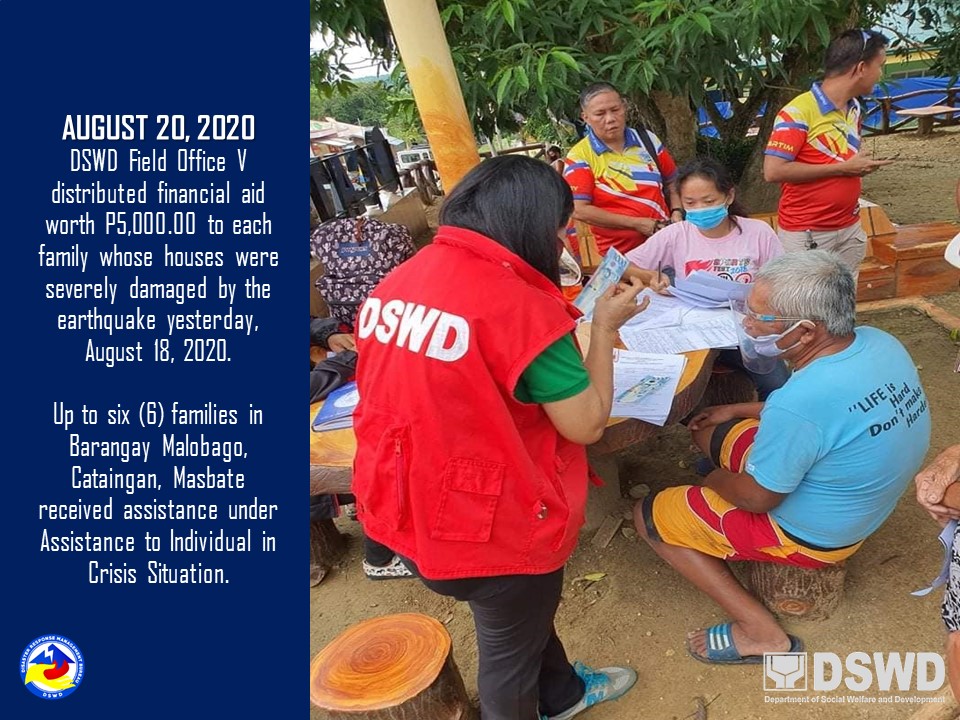 Date/Time:18 Aug 2020 - 08:03:47 AMReported Intensities:Intensity VII - Cataingan, MasbateIntensity V - City of Masbate, Masbate; Almagro, and Tagapul-an, Samar;Intensity IV - Palanas, and San Jacinto, Masbate; City of Sorsogon, Sorsogon; City of Legazpi, Albay; San Andres, Quezon; Mapanas, and Palapag, NorthernSamar; Barugo, Dagami, Dulag, Julita, La Paz, Palo, and Tanauan, Leyte; City of Sagay, Negros OccidentalIntensity III - City of Baybay, Isabel, Javier, and Kananga, Leyte; Ormoc City; Mulanay, Quezon; City of IloiloIntensity II - Guinayangan and Lopez, Quezon; President Roxas, Capiz; Patnongon, Patnongon, San Jose de Buenavista, and Tibiao, AntiqueIntensity I - Lezo, Aklan; City of Dumaguete, Negros OrientalInstrumental Intensities:Intensity V - Masbate City, MasbateIntensity IV - Palo, Leyte; City of Iloilo; City of Roxas, Capiz; Naval, Biliran;Intensity III - City of Bago, Negros Occidental; Malinao, Aklan; Pandan, Antique; Jamindan, Capiz; Ormoc CityIntensity II - Gumaca, Quezon; San Jose de Buenavista, Antique; City of Sipalay, Negros Occidental; Valderrama, Antique; Sipocot, Camarines Sur; Talibon,Bohol; San Francisco, CebuIntensity I - Malay, Aklan; City of Gingoog, Misamis OrientalExpecting Damage:YESExpecting Aftershocks:YESREGION / PROVINCE / MUNICIPALITY REGION / PROVINCE / MUNICIPALITY  NUMBER OF AFFECTED  NUMBER OF AFFECTED  NUMBER OF AFFECTED REGION / PROVINCE / MUNICIPALITY REGION / PROVINCE / MUNICIPALITY  Barangays  Families  Persons GRAND TOTALGRAND TOTAL27 416  1,957 REGION VREGION V27 416  1,957 MasbateMasbate27 416  1,957 Cataingan7 129 612 Cawayan2 10 50 Esperanza3 13 56 Palanas7 99 491 Pio V. Corpuz (Limbuhan)8 165 748 REGION / PROVINCE / MUNICIPALITY REGION / PROVINCE / MUNICIPALITY  NUMBER OF EVACUATION CENTERS (ECs)  NUMBER OF EVACUATION CENTERS (ECs)  NUMBER OF DISPLACED  NUMBER OF DISPLACED  NUMBER OF DISPLACED  NUMBER OF DISPLACED REGION / PROVINCE / MUNICIPALITY REGION / PROVINCE / MUNICIPALITY  NUMBER OF EVACUATION CENTERS (ECs)  NUMBER OF EVACUATION CENTERS (ECs)  INSIDE ECs  INSIDE ECs  INSIDE ECs  INSIDE ECs REGION / PROVINCE / MUNICIPALITY REGION / PROVINCE / MUNICIPALITY  NUMBER OF EVACUATION CENTERS (ECs)  NUMBER OF EVACUATION CENTERS (ECs)  Families  Families  Persons   Persons  REGION / PROVINCE / MUNICIPALITY REGION / PROVINCE / MUNICIPALITY  CUM  NOW  CUM  NOW  CUM  NOW GRAND TOTALGRAND TOTAL6 6 70 70 310 310 REGION VREGION V6 6 70 70 310 310 MasbateMasbate6 6 70 70 310 310 Cataingan 4 4 46 46 221 221 Pio V. Corpuz (Limbuhan) 2 2 24 24 89 89 REGION / PROVINCE / MUNICIPALITY REGION / PROVINCE / MUNICIPALITY NO. OF DAMAGED HOUSES NO. OF DAMAGED HOUSES NO. OF DAMAGED HOUSES REGION / PROVINCE / MUNICIPALITY REGION / PROVINCE / MUNICIPALITY  Total  Totally  Partially GRAND TOTALGRAND TOTAL504 51 453 REGION VREGION V504 51 453 MasbateMasbate504 51 453 Cataingan83 33 50 Cawayan10 - 10 Esperanza13 - 13 Palanas99 6 93 Pio V. Corpuz (Limbuhan)299 12 287 REGION / PROVINCE / MUNICIPALITY REGION / PROVINCE / MUNICIPALITY  COST OF ASSISTANCE  COST OF ASSISTANCE  COST OF ASSISTANCE  COST OF ASSISTANCE  COST OF ASSISTANCE REGION / PROVINCE / MUNICIPALITY REGION / PROVINCE / MUNICIPALITY  DSWD  LGU  NGOs  OTHERS  GRAND TOTAL GRAND TOTALGRAND TOTAL519,978.36  -  -  - 519,978.36 REGION VREGION V519,978.36  -  -  - 519,978.36 MasbateMasbate519,978.36  -  -  - 519,978.36 Cataingan 366,058.60 - - -  366,058.60 Palanas 83,419.76 - - -  83,419.76 Pio V. Corpuz (Limbuhan) 70,500.00 - - -  70,500.00 Region / OfficeStandby FundsFAMILY FOOD PACKSFAMILY FOOD PACKSOther Food ItemsNon-Food Relief ItemsTotal Standby Funds & StockpileRegion / OfficeStandby FundsQuantityTotal CostOther Food ItemsNon-Food Relief ItemsTotal Standby Funds & StockpileRegion / Office663,107,684.85292,941144,009,440.44219,165,266.40447,209,118.301,473,491,509.99Central Office619,916,550.34----619,916,550.34NRLMB - NROC-47,06025,308,485.00 38,534,953.20 250,011,497.99 313,854,936.19NRLMB - VDRC-6,8403,235,320.00 6,610,668.50 103,159.75 9,949,148.25I3,000,455.2014,8407,111,095.88 2,820,730.00 33,193,904.11 46,126,185.19II3,000,838.8918,7978,185,883.70 5,187,185.93 5,510,398.95 21,884,307.47III2,181,900.0022,5568,394,701.42 723,257.51 5,510,398.95 16,810,257.88CALABARZON3,000,000.002,483983,268.00 7,444,130.00 5,100,261.58 16,527,659.58MIMAROPA3,000,000.0018,3568,260,200.00 2,611,589.00 4,732,376.25 18,604,165.25V3,001,050.0021,1558,633,534.04 3,697,526.03 24,378,132.90 39,710,242.97VI51.6817,7747,502,325.67 48,660,483.77 3,394,034.59 59,556,895.71VII3,024,851.317,2913,292,536.12 8,047,249.76 78,320.00 14,442,957.19VIII3,003,550.0023,45212,533,326.50 6,648,181.70 19,401,330.38 41,586,388.58IX3,000,000.0021,94311,980,878.00 8,782,570.00 13,677,924.59 37,441,372.59X3,000,724.4233,76322,121,231.70 32,936,093.51 19,741,385.74 77,799,435.37XI3,000,001.006,4112,373,031.65 13,655,475.00 23,872,662.70 42,901,170.35XII4,543,701.686,0143,307,700.00 10,289,125.49 12,876,448.72 31,016,975.89CARAGA3,000,538.053,5271,206,163.46 3,776,365.84 3,692,470.55 11,675,537.90NCR3,000,439.001,677921,176.10 7,479,060.00 9,929,291.41 21,329,966.51CAR433,033.2819,0028,658,583.20 11,260,621.16 12,005,119.14 32,357,356.78DATESITUATIONS / ACTIONS UNDERTAKEN21 August 2020The Disaster Response Management Bureau (DRMB) is on BLUE alert status.DSWD-DRMB Disaster Operations and Support Division (DOSD) continuously facilitates the downloading of funds to DSWD-Field Offices.DSWD-DRMB Preparedness for Response Division (PRD) in coordination with other DRMB divisions and concerned offices, is continuously monitoring and updating the status of the Standby Funds.DSWD-DRMB DOSD in coordination with other DRMB divisions and concerned offices, is continuously facilitating the replenishment of the Standby Funds.DSWD-DRMB is continuously coordinating with DSWD-FO V for significant disaster response updates.All QRT members and emergency equipment are on standby and ready for deployment.DATESITUATIONS / ACTIONS UNDERTAKEN21 August 2020DSWD-FO V released 953 family food packs, 11 rolls of laminated sacks and 4 tents amounting to a total of ₱519,978.36 as augmentation support to LGUs of Cataingan, Palanas and Pio V. Corpuz.DSWD-FO V extended ₱5,000.00 worth of financial assistance thru AICS to each family with totally damaged houses in Cataingan, Pio V. Corpuz and Palanas, Masbate. A total of ₱155,000.00 was provided to 31 families.DSWD-FO V in coordination with the Philippine Navy transported additional 1,000 family food packs amounting to ₱412,980.00 to Masbate.DSWD-FO V continuously conducts assessment as to the needs of the affected families for possible augmentation.The Resource Operation Section ensures the availability of family food packs and non-food items as need arises.PAT and MAT members in Masbate Province are activated and instructed to coordinate with the P/MDRRMOs, C/MSWDOs for significant reports and updates on the 6.6 magnitude earthquake.DSWD-FO V DRMD continuous to monitor updates and information relative to the 6.6 magnitude earthquake.